Чебоксары – театральная столица.Чебоксары славится своими театрами. Я думаю, что ты тоже захочешь посетить один из этих театров.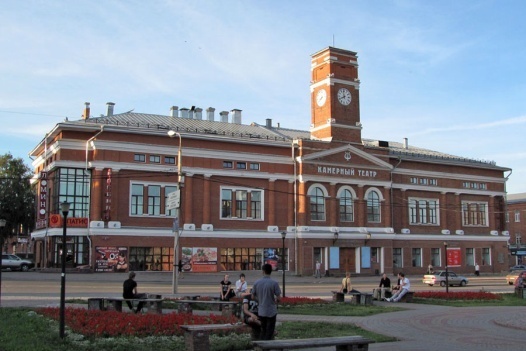 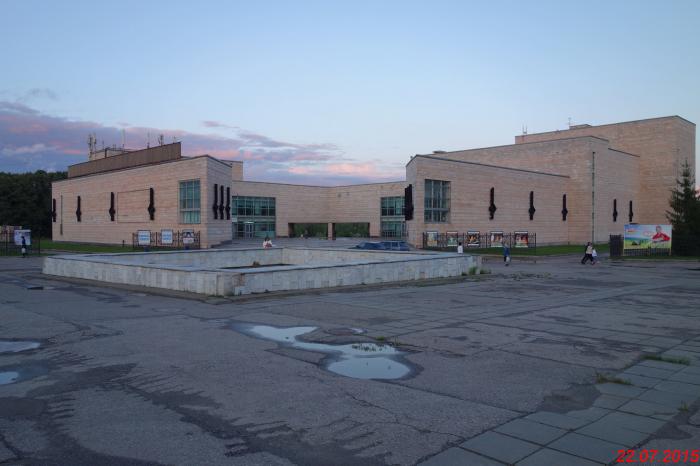 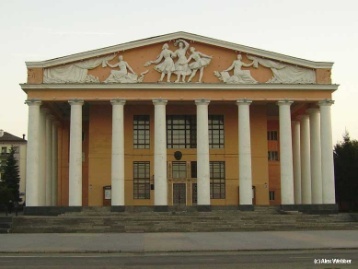 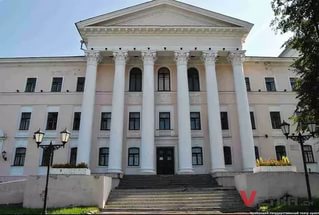 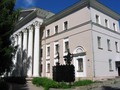 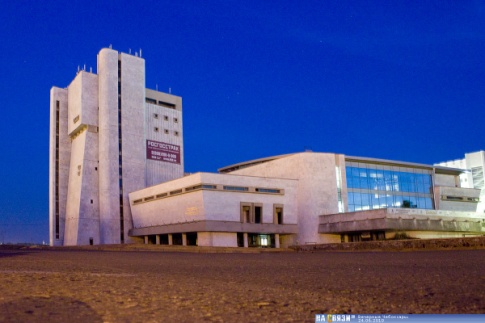 Каждый год в нашей  стране празднуется Международный день театра.В профессиональных кругах отмечают его с размахом: яркие премьеры и повторы полюбившихся спектаклей, мастер-классы по театральному искусству, фестивали, различные торжественные мероприятия, организуемые руководством для коллег по цеху. Март полон приятных сюрпризов.
             А в нашей школе мы посещаем театры каждую четверть. Мы побывали во многих театрах и посмотрели множество  разных интересных представлений. И вот недавно 13 апреля  мы ходили  в Чувашский государственный театр юного зрителя на спектакль «Капитанская дочка» по произведению великого русского поэта - Александра Сергеевича Пушкина. 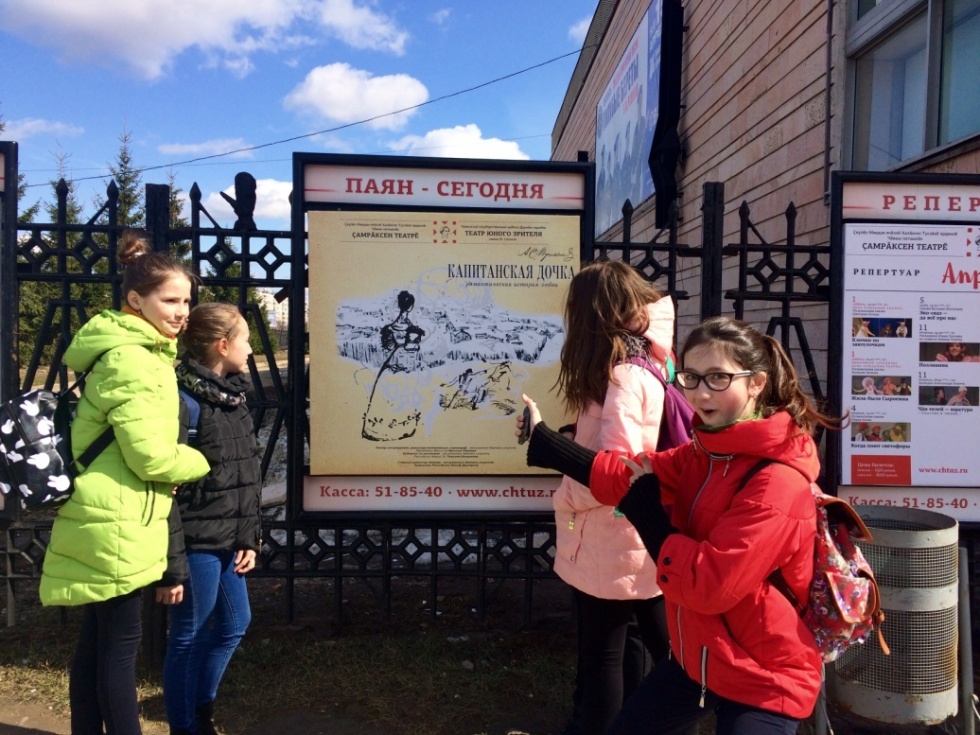 На представлении были учащиеся 6- 11 класс. Зал был полон народу. Все с нетерпением ждали начала спектакля и смотрели на сцену.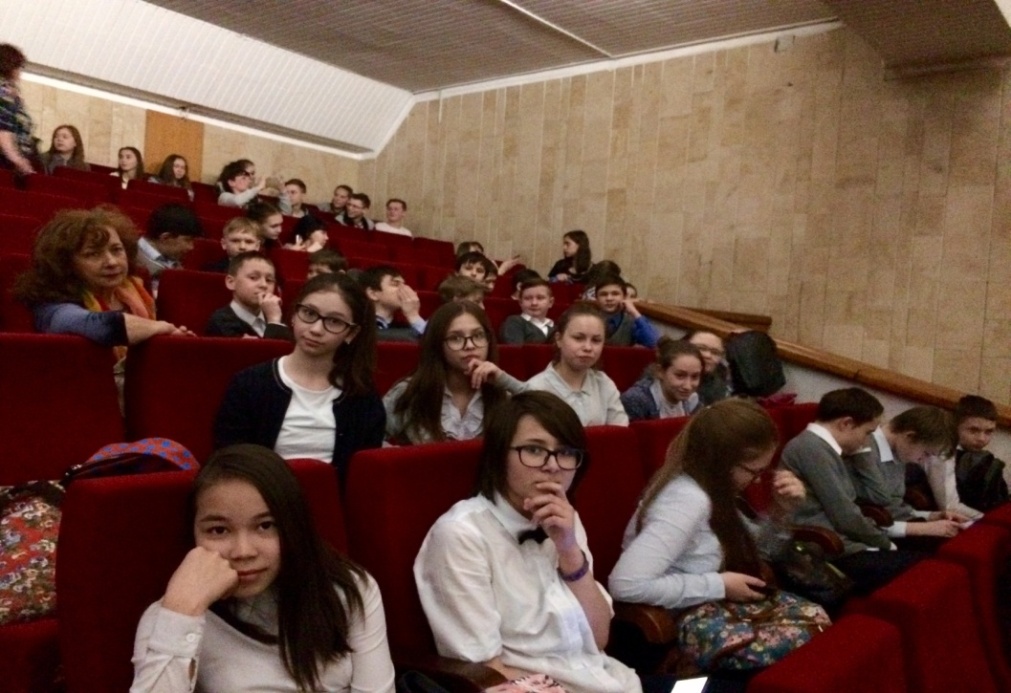 Но вдруг актеры в масках  вбегают прямо в зал, к зрителям, ошеломляя их. Это было так неожиданно и завораживающе, что нам уже стало интересно.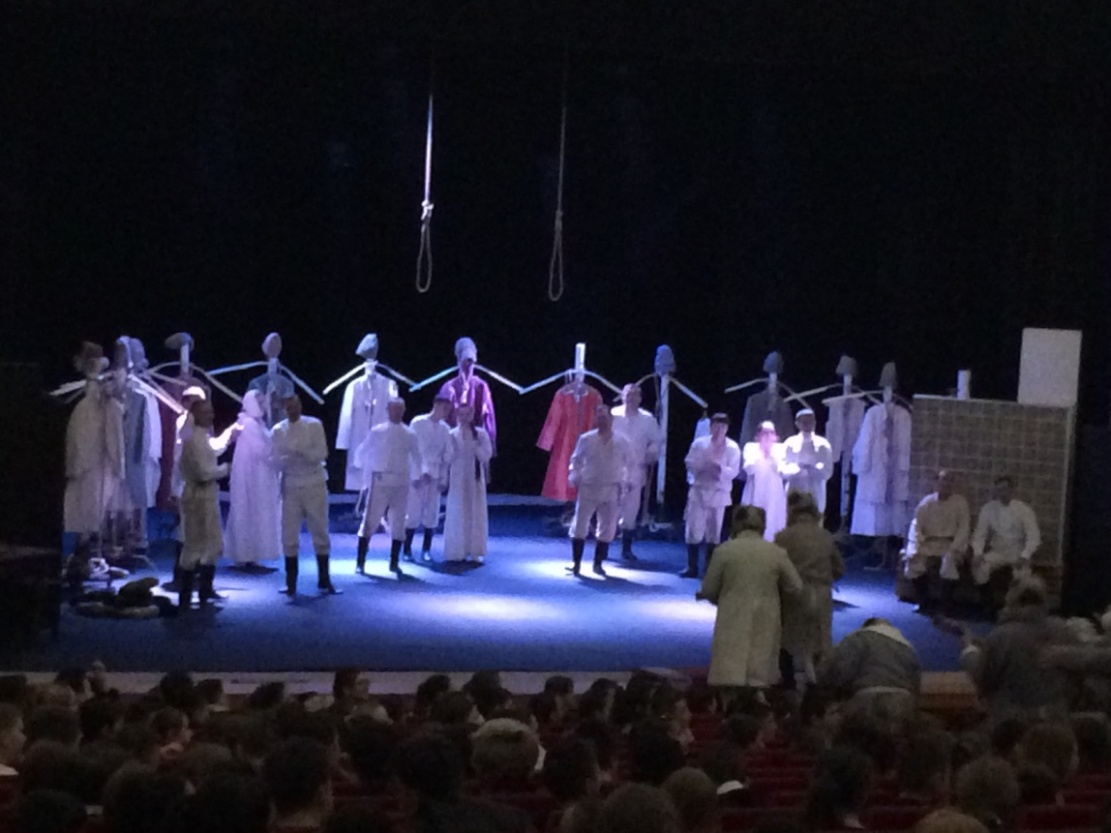 Мы заворожено следили за развитием сюжета, за поведением героев в тех или иных ситуациях. Атмосфера была непередаваемой, невольно хотелось стать частью этого спектакля . Актеры вжились в свои роли , мы с интересом смотрели историю романтической любви Петра Гринева и Маши Мироновой. Я с уверенностью могу сказать, что спектакль удался.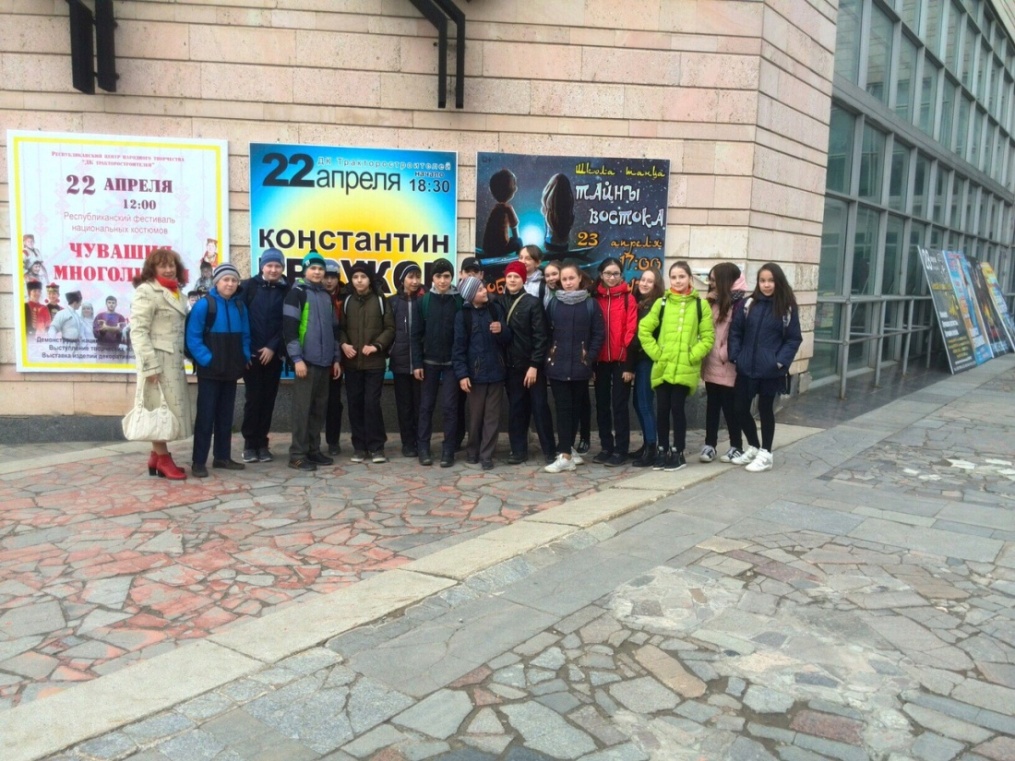 Ваша команда Звезда